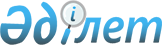 О внесении изменений в решение Каргалинского районного маслихата от 22 декабря 2021 года № 80 "Об утверждении Каргалинского районного бюджета на 2022-2024 годы"Решение Каргалинского районного маслихата Актюбинской области от 6 сентября 2022 года № 174
      РЕШИЛ:
      1. Внести в решение Каргалинского районного маслихата "Об утверждении Каргалинского районного бюджета на 2022-2024 годы" от 22 декабря 2021 года № 80 (зарегистрированное в Реестре государственной регистрации нормативных правовых актов № 25942) следующие изменения:
      пункт 1 изложить в новой редакции:
      "1. Утвердить Каргалинский районный бюджет на 2022-2024 годы согласно приложениям 1, 2 и 3 соответственно, в том числе на 2022 год в следующих объемах:
      1) доходы – 4 892 377,7 тысяч тенге, в том числе:
      налоговые поступления – 826 896 тысяч тенге;
      неналоговые поступления – 12 133 тысяч тенге;
      поступления от продажи основного капитала – 1 500 тысяч тенге;
      поступления трансфертов – 4 051 848,7 тысяч тенге;
      2) затраты – 5 185 718,8 тысяч тенге;
      3) чистое бюджетное кредитование – 27 133 тысяч тенге, в том числе:
      бюджетные кредиты – 73 512 тысяч тенге;
      погашение бюджетных кредитов – 46 379 тысяч тенге;
      4) сальдо по операциям с финансовыми активами – 0 тысяч тенге, в том числе:
      приобретение финансовых активов – 0 тысяч тенге;
      поступления от продажи финансовых активов государства – 0 тысяч тенге;
      5) дефицит (профицит) бюджета – -320 474,1 тысяч тенге;
      6) финансирование дефицита (использование профицита) бюджета – 320 474,1 тысяч тенге, в том числе:
      поступление займов – 73 512 тысяч тенге;
      погашение займов – 46 379,1 тысяч тенге;
      используемые остатки бюджетных средств – 293 341,2.".
      пункт 7 изложить в новой редакции:
      "7. Учесть в районном бюджете на 2022 год поступление целевых текущих трансфертов и трансфертов на развитие из республиканского бюджета и Национального фонда Республики Казахстан на:
      1) выплату государственной адресной социальной помощи;
      2) обеспечение прав и улучшение качества жизни лиц с инвалидностью в Республике Казахстан;
      3) субсидирование затрат работодателя на создание специальных рабочих мест для трудоустройства лиц с инвалидностью;
      4) повышение заработной платы работников государственных организаций: медико-социальных учреждений стационарного и полустационарного типов, организаций надомного обслуживания, временного пребывания, центров занятости населения;
      5) повышение заработной платы отдельных категорий гражданских служащих, работников организаций, содержащихся за счет средств государственного бюджета, работников казенных предприятий;
      6) установление доплат к должностному окладу за особые условия труда в организациях культуры и архивных учреждениях управленческому и основному персоналу государственных организаций культуры и архивных учреждений;
      7) финансирование приоритетных проектов транспортной инфраструктуры;
      8) развитие продуктивной занятости;
      9) повышение эффективности деятельности депутатов маслихатов. Распределение указанных сумм целевых текущих трансфертов и трансфертов на развитие определяется на основании постановления акимата района.".
      пункт 9 изложить в новой редакции:
      "9. Предусмотреть в районном бюджете на 2022 год поступление целевых текущих трансфертов и трансфертов на развитие из областного бюджета на:
      1) выплату государственной адресной социальной помощи;
      2) финансирование приоритетных проектов транспортной инфраструктуры;
      3) содействие занятости населения;
      4) вспомогательные компенсаторные средства;
      5) специальные средства передвижения;
      6) протезно-ортопедические средства;
      7) на санаторно-курортное лечение;
      8) развитие продуктивной занятости и массового предпринимательства;
      9) проектирование и (или) строительство, реконструкция жилья коммунального жилищного фонда;
      10) развитие коммунального хозяйства;
      11) приобретение автотранспорта для призывного пункта;
      12) капитальный и средний ремонт автомобильных дорог районного значения и улиц населенных пунктов;
      13) развитие социальной и инженерной инфраструктуры в сельских населенных пунктах в рамках проекта "Ауыл-Ел бесігі";
      14) развитие транспортной инфраструктуры;
      15) развитие системы водоснабжения и водоотведения в сельских населенных пунктах;
      16) развитие индустриальной инфраструктуры в рамках Государственной программы поддержки и развития бизнеса "Дорожная карта бизнеса-2025";
      17) на техническое обслуживание объектов газоснабжения;
      18) на поддержку культурно-досуговой работы;
      Распределение указанных сумм целевых текущих трансфертов и трансфертов на развитие определяется на основании постановления акимата района.".
      в пункте 11 цифры "14 000" заменить цифрой "0".
      2. Приложение 1 указанного решения изложить в новой редакции согласно приложению к настоящему решению.
      3. Настоящее решение вводится в действие с 1 января 2022 года. Бюджет Каргалинского района на 2022 год
					© 2012. РГП на ПХВ «Институт законодательства и правовой информации Республики Казахстан» Министерства юстиции Республики Казахстан
				
      Секретарь Каргалинского районного маслихата 

С. Аманжолов
Приложение к решению Каргалинского районного маслихата от 6 сентября 2022 года № 174Приложение 1 к решению Каргалинского районного маслихата от 22 декабря 2021 года № 80
Категория
Категория
Категория
Категория
Категория
Сумма, тысяч тенге
Класс
Класс
Класс
Класс
Сумма, тысяч тенге
Подкласс
Подкласс
Подкласс
Сумма, тысяч тенге
Специфика
Специфика
Сумма, тысяч тенге
Наименование
Сумма, тысяч тенге
I. Доходы
4892377,7
1
Налоговые поступления
826896
01
Подоходный налог
354527
1
Корпоративный подоходный налог
37300
2
Индивидуальный подоходный налог
317227
03
Социальный налог
275000
1
Социальный налог
275000
04
Hалоги на собственность
173000
1
Hалоги на имущество
171000
3
Земельный налог
2000
05
Внутренние налоги на товары, работы и услуги
22569
2
Акцизы
1000
3
Поступления за использование природных и других ресурсов
17529
4
Сборы за ведение предпринимательской и профессиональной деятельности
4040
08
Обязательные платежи, взимаемые за совершение юридически значимых действий и (или) выдачу документов уполномоченными на то государственными органами или должностными лицами
1800
1
Государственная пошлина
1800
2
Неналоговые поступления
12133
01
Доходы от государственной собственности
10828
1
Поступления части чистого дохода государственных предприятий
0
5
Доходы от аренды имущества, находящегося в государственной собственности
10686
7
Вознаграждения по кредитам, выданным из государственного бюджета
102
9
Прочие доходы от государственной собственности
40
04
Штрафы, пени, санкции, взыскания, налагаемые государственными учреждениями, финансируемыми из государственного бюджета, а также содержащимися и финансируемыми из бюджета (сметы расходов) Национального Банка Республики Казахстан 
600
1
Штрафы, пени, санкции, взыскания, налагаемые государственными учреждениями, финансируемыми из государственного бюджета, а также содержащимися и финансируемыми из бюджета (сметы расходов) Национального Банка Республики Казахстан, за исключением поступлений от организаций нефтяного сектора и в Фонд компенсации потерпевшим
600
06
Прочие неналоговые поступления
705
1
Прочие неналоговые поступления
705
3
Поступления от продажи основного капитала
1500
01
Продажа государственного имущества, закрепленного за государственными учреждениями
1500
1
Продажа государственного имущества, закрепленного за государственными учреждениями
1500
03
Продажа земли и нематериальных активов
0
1
Продажа земли
0
4
Поступления трансфертов 
4051848,7
Трансферты из вышестоящих органов государственного управления
4051848,7
2
Трансферты из областного бюджета
4051848,7
Функциональная группа
Функциональная группа
Функциональная группа
Функциональная группа
Функциональная группа
Функциональная группа
Сумма, тысяч тенге
Функциональная подгруппа
Функциональная подгруппа
Функциональная подгруппа
Функциональная подгруппа
Функциональная подгруппа
Сумма, тысяч тенге
Администратор бюджетных программ
Администратор бюджетных программ
Администратор бюджетных программ
Администратор бюджетных программ
Сумма, тысяч тенге
Программа
Программа
Программа
Сумма, тысяч тенге
Подпрограмма
Подпрограмма
Сумма, тысяч тенге
Наименование
Сумма, тысяч тенге
 II. Затраты
5185718,8
01
Государственные услуги общего характера
496997,5
1
Представительные, исполнительные и другие органы, выполняющие общие функции государственного управления
231518
112
Аппарат маслихата района (города областного значения)
41492
001
Услуги по обеспечению деятельности маслихата района (города областного значения)
41085
003
Капитальные расходы государственного органа 
407
122
Аппарат акима района (города областного значения)
190026
001
Услуги по обеспечению деятельности акима района (города областного значения)
150536
003
Капитальные расходы государственного органа 
12796
113
Целевые текущие трансферты нижестоящим бюджетам
26694
2
Финансовая деятельность
40879,1
452
Отдел финансов района (города областного значения)
40879,1
001
Услуги по реализации государственной политики в области исполнения бюджета и управления коммунальной собственностью района (города областного значения)
26856
010
Приватизация, управление коммунальным имуществом, постприватизационная деятельность и регулирование споров, связанных с этим
29,1
113
Целевые текущие трансферты нижестоящим бюджетам
13994
5
Планирование и статистическая деятельность
27272
453
Отдел экономики и бюджетного планирования района (города областного значения)
27272
001
Услуги по реализации государственной политики в области формирования и развития экономической политики, системы государственного планирования
27272
9
Прочие государственные услуги общего характера
197328,4
454
Отдел предпринимательства и сельского хозяйства района (города областного значения)
40037
001
Услуги по реализации государственной политики на местном уровне в области развития предпринимательства и сельского хозяйства
33432
007
Капитальные расходы государственного органа
6605
458
Отдел жилищно-коммунального хозяйства, пассажирского транспорта и автомобильных дорог района (города областного значения)
157291,4
001
Услуги по реализации государственной политики на местном уровне в области жилищно-коммунального хозяйства, пассажирского транспорта и автомобильных дорог
19915,3
113
Целевые текущие трансферты нижестоящим бюджетам
137376,1
02
Оборона
28175,3
1
Военные нужды
8412,5
122
Аппарат акима района (города областного значения)
8412,5
005
Мероприятия в рамках исполнения всеобщей воинской обязанности
8412,5
2
Организация работы по чрезвычайным ситуациям
19762,8
122
Аппарат акима района (города областного значения)
19762,8
006
Предупреждение и ликвидация чрезвычайных ситуаций масштаба района (города областного значения)
8475,8
007
Мероприятия по профилактике и тушению степных пожаров районного (городского) масштаба, а также пожаров в населенных пунктах, в которых не созданы органы государственной противопожарной службы
11287
03
Общественный порядок, безопасность, правовая, судебная, уголовно-исполнительная деятельность
0
9
Прочие услуги в области общественного порядка и безопасности
0
458
Отдел жилищно-коммунального хозяйства, пассажирского транспорта и автомобильных дорог района (города областного значения)
0
021
Обеспечение безопасности дорожного движения в населенных пунктах
0
06
Социальная помощь и социальное обеспечение
652376
1
Социальное обеспечение
43304
451
Отдел занятости и социальных программ района (города областного значения)
43304
005
Государственная адресная социальная помощь
43304
2
Социальная помощь
520214
451
Отдел занятости и социальных программ района (города областного значения)
520214
002
Программа занятости
362233
004
Оказание социальной помощи на приобретение топлива специалистам здравоохранения, образования, социального обеспечения, культуры, спорта и ветеринарии в сельской местности в соответствии с законодательством Республики Казахстан
11592
006
Оказание жилищной помощи
7
007
Социальная помощь отдельным категориям нуждающихся граждан по решениям местных представительных органов
48506
017
Обеспечение нуждающихся инвалидов протезно-ортопедическими, сурдотехническими и тифлотехническими средствами, специальными средствами передвижения, обязательными гигиеническими средствами, а также предоставление услуг санаторно-курортного лечения, специалиста жестового языка, индивидуальных помощников в соответствии с индивидуальной программой реабилитации инвалида
56411
023
Обеспечение деятельности центров занятости населения
41465
9
Прочие услуги в области социальной помощи и социального обеспечения
88858
451
Отдел занятости и социальных программ района (города областного значения)
88858
001
Услуги по реализации государственной политики на местном уровне в области обеспечения занятости и реализации социальных программ для населения
35235
011
Оплата услуг по зачислению, выплате и доставке пособий и других социальных выплат
368
054
Размещение государственного социального заказа в неправительственных организациях
31600
113
Целевые текущие трансферты нижестоящим бюджетам
21655
07
Жилищно-коммунальное хозяйство
480543,6
1
Жилищное хозяйство
151187,7
458
Отдел жилищно-коммунального хозяйства, пассажирского транспорта и автомобильных дорог района (города областного значения)
740
003
Организация сохранения государственного жилищного фонда
740
466
Отдел архитектуры, градостроительства и строительства района (города областного значения)
150447,7
003
Проектирование и (или) строительство, реконструкция жилья коммунального жилищного фонда
126567
004
Проектирование, развитие и (или) обустройство инженерно-коммуникационной инфраструктуры
19380,7
098
Приобретение жилья коммунального жилищного фонда
4500
2
Коммунальное хозяйство
282697,9
458
Отдел жилищно-коммунального хозяйства, пассажирского транспорта и автомобильных дорог района (города областного значения)
276751
012
Функционирование системы водоснабжения и водоотведения
33137
026
Организация эксплуатации тепловых сетей, находящихся в коммунальной собственности районов (городов областного значения)
21000
027
Организация эксплуатации сетей газификации, находящихся в коммунальной собственности районов (городов областного значения)
5950
028
Развитие коммунального хозяйства
32377
058
Развитие системы водоснабжения и водоотведения в сельских населенных пунктах
184287
466
Отдел архитектуры, градостроительства и строительства района (города областного значения)
5946,9
005
Развитие коммунального хозяйства
5946,9
3
Благоустройство населенных пунктов
46658
458
Отдел жилищно-коммунального хозяйства, пассажирского транспорта и автомобильных дорог района (города областного значения)
46658
015
Освещение улиц в населенных пунктах
10173
018
Благоустройство и озеленение населенных пунктов
36485
08
Культура, спорт, туризм и информационное пространство
355256,2
1
Деятельность в области культуры
165177
457
Отдел культуры, развития языков, физической культуры и спорта района (города областного значения)
155098,5
003
Поддержка культурно-досуговой работы
155098,5
466
Отдел архитектуры, градостроительства и строительства района (города областного значения)
10078,5
011
Развитие объектов культуры
10078,5
2
Спорт
10363
457
Отдел культуры, развития языков, физической культуры и спорта района (города областного значения)
10363
009
Проведение спортивных соревнований на районном (города областного значения) уровне
4292
010
Подготовка и участие членов сборных команд района (города областного значения) по различным видам спорта на областных спортивных соревнованиях
6071
3
Информационное пространство
118829
456
Отдел внутренней политики района (города областного значения)
19929
002
Услуги по проведению государственной информационной политики
19929
457
Отдел культуры, развития языков, физической культуры и спорта района (города областного значения)
98900
006
Функционирование районных (городских) библиотек
97934
007
Развитие государственного языка и других языков народа Казахстана
966
9
Прочие услуги по организации культуры, спорта, туризма и информационного пространства
60887,2
456
Отдел внутренней политики района (города областного значения)
35949,2
001
Услуги по реализации государственной политики на местном уровне в области информации, укрепления государственности и формирования социального оптимизма граждан
21426,2
003
Реализация мероприятий в сфере молодежной политики
13923
006
Капитальные расходы государственного органа 
600
457
Отдел культуры, развития языков, физической культуры и спорта района (города областного значения)
24938
001
Услуги по реализации государственной политики на местном уровне в области культуры, развития языков, физической культуры и спорта
19644
032
Капитальные расходы подведомственных государственных учреждений и организаций
5294
10
Сельское, водное, лесное, рыбное хозяйство, особо охраняемые природные территории, охрана окружающей среды и животного мира, земельные отношения
40997
6
Земельные отношения
20482
463
Отдел земельных отношений района (города областного значения)
20482
001
Услуги по реализации государственной политики в области регулирования земельных отношений на территории района (города областного значения)
20482
9
Прочие услуги в области сельского, водного, лесного, рыбного хозяйства, охраны окружающей среды и земельных отношений
20515
453
Отдел экономики и бюджетного планирования района (города областного значения)
20515
099
Реализация мер по оказанию социальной поддержки специалистов
20515
11
Промышленность, архитектурная, градостроительная и строительная деятельность
19319
2
Архитектурная, градостроительная и строительная деятельность
19319
466
Отдел архитектуры, градостроительства и строительства района (города областного значения)
19319
001
Услуги по реализации государственной политики в области строительства, улучшения архитектурного облика городов, районов и населенных пунктов области и обеспечению рационального и эффективного градостроительного освоения территории района (города областного значения)
19319
12
Транспорт и коммуникации
249832
1
Автомобильный транспорт
249832
458
Отдел жилищно-коммунального хозяйства, пассажирского транспорта и автомобильных дорог района (города областного значения)
249832
022
Развитие транспортной инфраструктуры
3143
023
Обеспечение функционирования автомобильных дорог
40000
045
Капитальный и средний ремонт автомобильных дорог районного значения и улиц населенных пунктов
206689
13
Прочие
48537
3
Поддержка предпринимательской деятельности и защита конкуренции экономической деятельности
48091
454
Отдел предпринимательства и сельского хозяйства района (города областного значения)
1195
006
Поддержка предпринимательской деятельности
1195
466
Отдел архитектуры, градостроительства и строительства района (города областного значения)
46896
026
Развитие индустриальной инфраструктуры в рамках Государственной программы поддержки и развития бизнеса " Дорожная карта бизнеса-2025"
46896
9
Прочие
446
452
Отдел финансов района (города областного значения)
0
012
Резерв местного исполнительного органа района (города областного значения)
0
458
Отдел жилищно-коммунального хозяйства, пассажирского транспорта и автомобильных дорог района (города областного значения)
446
064
Развитие социальной и инженерной инфраструктуры в сельских населенных пунктах в рамках проекта "Ауыл-Ел бесігі"
446
14
Обслуживание долга
25502
1
Обслуживание долга
25502
452
Отдел финансов района (города областного значения)
25502
013
Обслуживание долга местных исполнительных органов по выплате вознаграждений и иных платежей по займам из областного бюджета
25502
15
Трансферты
2788183,2
1
Трансферты
2788183,2
452
Отдел финансов района (города областного значения)
2788183,2
006
Возврат неиспользованных (недоиспользованных) целевых трансфертов
833,1
024
Целевые текущие трансферты из нижестоящего бюджета на компенсацию потерь вышестоящего бюджета в связи с изменением законодательства
2393949
038
Субвенции
319128
054
Возврат сумм неиспользованных (недоиспользованных) целевых трансфертов, выделенных из республиканского бюджета за счет целевого трансферта из Национального фонда Республики Казахстан
74273,1
Функциональная группа
Функциональная группа
Функциональная группа
Функциональная группа
Функциональная группа
Функциональная группа
Сумма, тысяч тенге
Функциональная подгруппа
Функциональная подгруппа
Функциональная подгруппа
Функциональная подгруппа
Функциональная подгруппа
Сумма, тысяч тенге
Администратор бюджетных программ
Администратор бюджетных программ
Администратор бюджетных программ
Администратор бюджетных программ
Сумма, тысяч тенге
Программа
Программа
Программа
Сумма, тысяч тенге
Подпрограмма
Подпрограмма
Сумма, тысяч тенге
Наименование
Сумма, тысяч тенге
III. Чистое бюджетное кредитование 
27133
 Бюджетные кредиты
73512
10
Сельское, водное, лесное, рыбное хозяйство, особо охраняемые природные территории, охрана окружающей среды и животного мира, земельные отношения
73512
9
Прочие услуги в области сельского, водного, лесного, рыбного хозяйства, охраны окружающей среды и земельных отношений
73512
453
Отдел экономики и бюджетного планирования района (города областного значения)
73512
006
Бюджетные кредиты для реализации мер социальной поддержки специалистов
73512
Категория
Категория
Категория
Категория
Категория
Сумма, тысяч тенге
Класс
Класс
Класс
Класс
Сумма, тысяч тенге
Подкласс
Подкласс
Подкласс
Сумма, тысяч тенге
Специфика
Специфика
Сумма, тысяч тенге
Наименование
Сумма, тысяч тенге
5
Погашение бюджетных кредитов
46379
01
Погашение бюджетных кредитов
46379
1
Погашение бюджетных кредитов, выданных из государственного бюджета
46379
Функциональная группа
Функциональная группа
Функциональная группа
Функциональная группа
Функциональная группа
Функциональная группа
Сумма, тысяч тенге
Функциональная подгруппа
Функциональная подгруппа
Функциональная подгруппа
Функциональная подгруппа
Функциональная подгруппа
Сумма, тысяч тенге
Администратор бюджетных программ
Администратор бюджетных программ
Администратор бюджетных программ
Администратор бюджетных программ
Сумма, тысяч тенге
Программа
Программа
Программа
Сумма, тысяч тенге
Подпрограмма
Подпрограмма
Сумма, тысяч тенге
Наименование
Сумма, тысяч тенге
IV. Сальдо по операциям с финансовыми активами
0
Приобретение финансовых активов
0
13
Прочие 
0
9
Прочие 
0
452
Отдел финансов района (города областного значения)
0
014
Формирование или увеличение уставного капитала юридических лиц
0
V. Дефицит (профицит) бюджета 
-320474,1
VI. Финансирование дефицита (использование профицита) бюджета
320474,1
Категория
Категория
Категория
Категория
Категория
Сумма, тысяч тенге
Класс
Класс
Класс
Класс
Сумма, тысяч тенге
Подкласс
Подкласс
Подкласс
Сумма, тысяч тенге
Специфика
Специфика
Сумма, тысяч тенге
Наименование
Сумма, тысяч тенге
7
 Поступления займов
73512
01
Внутренние государственные займы
73512
2
Договоры займа
73512
Функциональная группа
Функциональная группа
Функциональная группа
Функциональная группа
Функциональная группа
Функциональная группа
Сумма, тысяч тенге
Функциональная подгруппа
Функциональная подгруппа
Функциональная подгруппа
Функциональная подгруппа
Функциональная подгруппа
Сумма, тысяч тенге
Администратор бюджетных программ
Администратор бюджетных программ
Администратор бюджетных программ
Администратор бюджетных программ
Сумма, тысяч тенге
Программа
Программа
Программа
Сумма, тысяч тенге
Подпрограмма
Подпрограмма
Сумма, тысяч тенге
Наименование
Сумма, тысяч тенге
16
Погашение займов
46379,1
1
Погашение займов
46379,1
452
Отдел финансов района (города областного значения)
46379,1
008
Погашение долга местного исполнительного органа перед вышестоящим бюджетом
46379,0
021
Возврат неиспользованных бюджетных кредитов, выданных из местного бюджета
0,1
Категория
Категория
Категория
Категория
Категория
Сумма, тысяч тенге
Класс
Класс
Класс
Класс
Сумма, тысяч тенге
Подкласс
Подкласс
Подкласс
Сумма, тысяч тенге
Специфика
Специфика
Сумма, тысяч тенге
Наименование
Сумма, тысяч тенге
8
Используемые остатки бюджетных средств
293341,2
01
Остатки бюджетных средств
293341,2
1
Свободные остатки бюджетных средств
293341,2